SAINTGITS COLLEGE OF APPLIED SCIENCESPATHAMUTTOM, KOTTAYAMFirst Internal Assessment Examination, September 2018B. Com Third Semester (Taxation)GOODS AND SERVICES TAXTotal: 50 marks							Name   ………………….Time: 2 Hours								Roll Number ……………							Section AAnswer any 5 questions. Each question carries 2 marks.1. What is IGST? 2. What is intra-state supply?3. What is HSN code?4. What is RNR?	5. What is GSTIN?6. What is composite supply?										(5 X 2 = 10 marks)						Section BShort essay questionsAnswer any 5 questions. Each question carries 5 marks.7. Explain the different types of supply?8. What is composition scheme under GST? What are the specified rates of composition levy? 9.  Explain determination of value of supply where consideration is not wholly in money.10. Who all are the persons not allowed to opt for the composition scheme?11. Explain the cased where reverse charge is applicable.12. Explain the scope of supply. (5 X 5 = 25 marks)Section CLong essay questionsAnswer any 1 question. It carries 15 marks.13. Elaborate on GST Council.14. Explain GST. What are its benefits for citizens, industry and the government? What are its negative aspects?								(1 X 15 = 15 marks)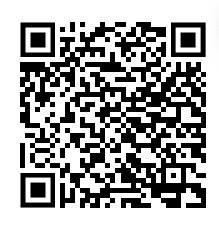                                             Scan QR code for the answer scheme